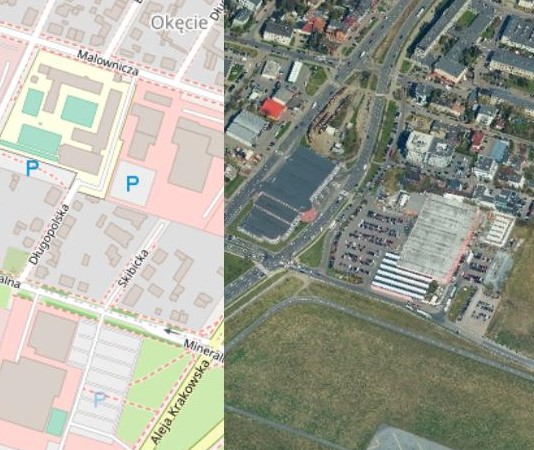               TEREN PRZEZNACZONY DO WYDZIERŻAWIENIA